Инструкция по установке ИС.ЭнерготрейдингНа 9 листахУстановка ИС.ЭнерготрейдингУсловия установкиДистрибутив ИС.Энерготрейдинг предназначен для установки на сервере с операционной системой специального назначения «Astra Linux Special Edition» Smolensk (1.7.0, 1.7.3), регистрационный номер программного обеспечения в реестре Минкомсвязи № 369 (https://reestr.digital.gov.ru/reestr/301718/).Для успешной установки ИС.Энерготрейдинг на сервере необходимо:Наличие предустановленной операционной системы Astra Linux в минимальной конфигурации без предустановленной СУБД PostgreSQL;Наличие настроенного доступа к репозиторию Astra Linux (основной репозиторий repository-main, оперативные обновления основного репозитория repository-update, базовый репозиторий repository-base, расширенный репозиторий repository-extended);производить установку от имени пользователя с правами root.Для работы на клиентской машине необходимо наличие современного web-браузера (Mozilla Firefox, Chromium, Chrome, Microsoft Edge).Установка ИС.ЭнерготрейдингДля установки необходимо сохранить архив etrade.tar.gz на диске в каталоге, доступном для чтения анонимному пользователю, и распаковать командой:tar xzf <ПУТЬ>/etrade.tar.gzДалее необходимо запустить установщик командой (пользователь, от которого будет произведена установка, должен обладать правами администратора):<ПУТЬ>/etrade/install.shЗапустится программа установки EMAS.PREDICT (см. рис. 1).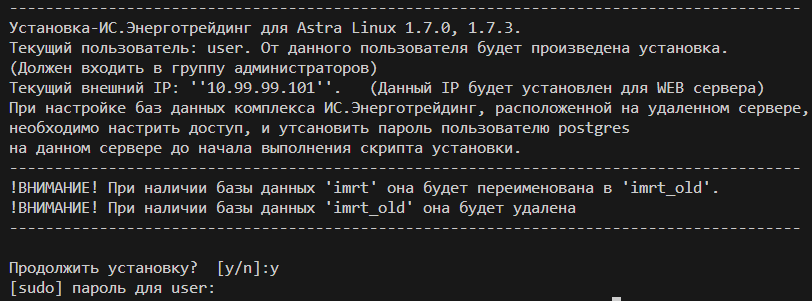 Рисунок 1. Начало установки ИС. Энерготрейдинг на Astra Linux CEПодтвердить установку необходимо символом y (yes) и ввести пароль пользователя.Программа установки предложит установить PostgreSQL на данный сервер, необходимо выбрать y (yes) (см. рис. 2). Если выбрать n (no), то будет предложено ввести IP-адрес сервера БД PostgreSQL (на удалённом сервере PostgreSQL должен быть установлен с расширениями: dblink, tablefunc, xml2) и пароль пользователя postgres (см. рис. 2).Затем будут установлены необходимые для работы системы свободно распространяемые компоненты с открытым исходным кодом: PostgreSQL, Nginx, .Net Core (см. рис. 2).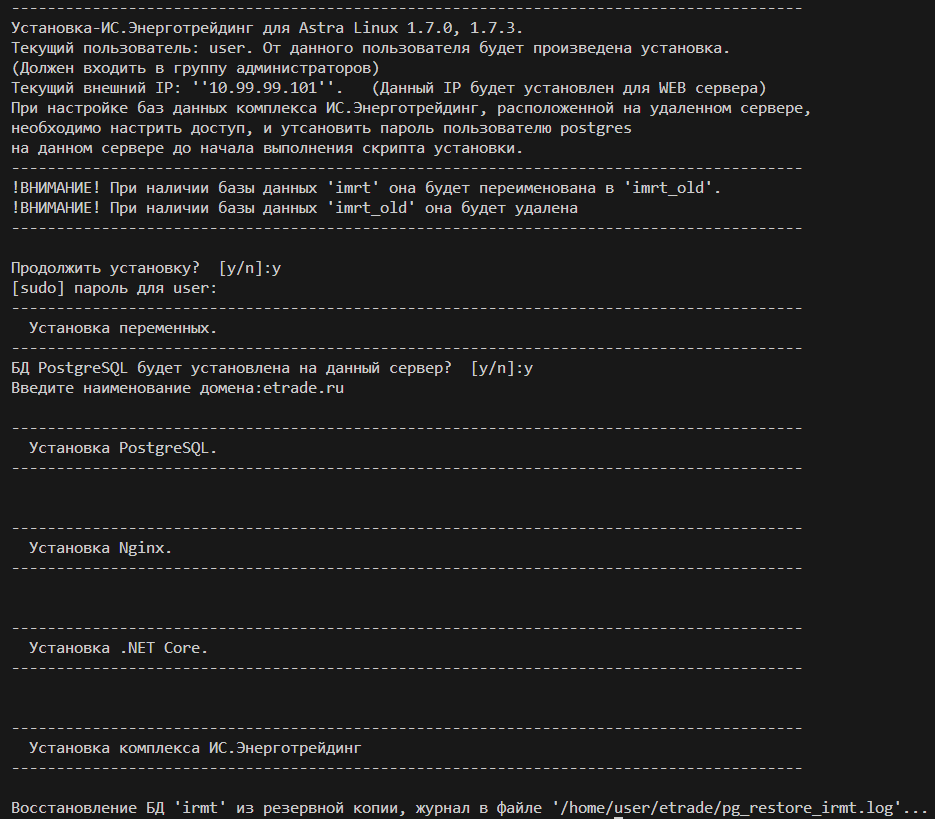 Рисунок 2. Продолжение установки ИС.Энерготрейдинг на Astra Linux CE Далее будет развернута база данных irmt на текущем сервере, для подключения к которой будет создан пользователь ioptwrk с паролем ZUGSPITZE (см. рис. 2).Установка может занять некоторое время. Необходимо дождаться окончания установки. По завершении на экран будет выдано соответствующее сообщение (см. рис. 3). Комплекс ИС.Энерготрейдинг установлен.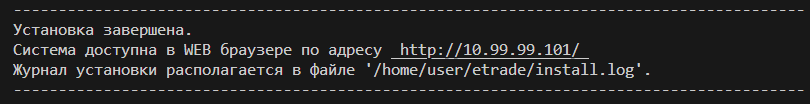 Рисунок 3. Завершение установки ИС.ЭнерготрейдингПроверка установки ИС.ЭнерготрейдингДля проверки корректности установки ИС.Энерготрейдинг необходимо в Web браузере открыть страницу, по указанному на экране адресу (см. рис. 4).Если приложение установлено корректно, откроется окно ввода логина и пароля пользователя (см. рис. 4).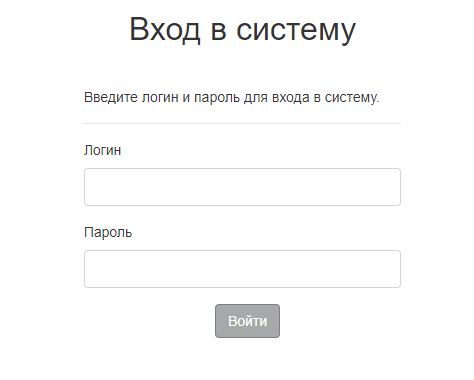 Рисунок 4. Авторизация ИС.ЭнерготрейдингВведите имя пользователя user и пароль user, откроется главное окно системы (см. рис. 5).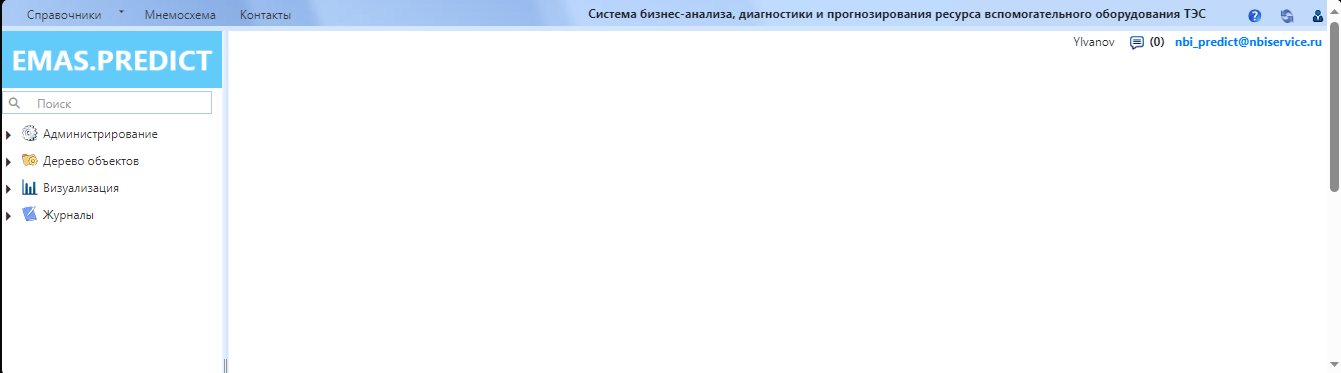 Рисунок 5. Авторизация ИС.ЭнерготрейдингДистрибутив ИС.ЭнерготрейдингДистрибутив ИС.Энерготрейдинг доступен для загрузки на официальном сайте разработчика https://domain.ru/. Реквизиты доступа к дистрибутиву необходимо запросить по электронной почте ______@domain.ru.